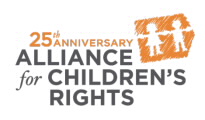 This certifies that                                              attended the 2 hour “Latest Updates to the Continuum of Care Reform” Webinar Training on May 22, 2019.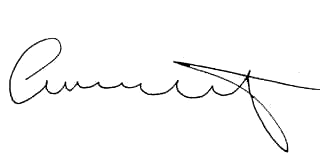 Attendee Signature				       		Angie Schwartz